Nepal Rastra Bank, Assets and Service Management Department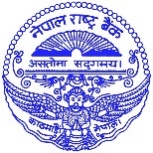 Baluwatar, KathmanduThis is to notify the concerned bidders that all submitted bids against our IFB No.: NRB/Goods/NCB/01/079/80 for the Procurement of Printers (82 Sets), Published in "Gorkhapatra" dated 2079/05/07 and amended on 2079/05/30 has been cancelled.